Western Australia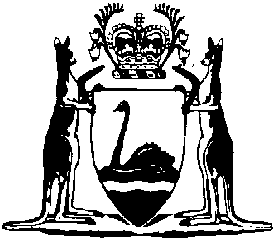 Bills of Sale Regulations 2001Compare between:[04 Oct 2011, 00-b0-01] and [30 Jan 2012, 00-c0-04]Western AustraliaBills of Sale Act 1899Bills of Sale Regulations 20011.	Citation		These regulations may be cited as the Bills of Sale Regulations 2001.2.	Commencement		These regulations come into operation on the later of — 	(a)	the start of the day on which they are published in the Gazette; or	(b)	immediately after Part 8 of the Corporations (Consequential Amendments) Act 2001 comes into operation.3.	Limiting the definition of company	(1)	For the purposes of the definition of “company” in section 3(5) of the Act, the following registered bodies are specified — 	(a)	a registered Australian body that was formed or incorporated in the State;	(b)	a registered Australian body that was not formed or incorporated in the State and that does not have its head office or principal place of business in the State.	(2)	In this regulation, registered Australian body has the meaning given by the Corporations Act 2001 of the Commonwealth.Notes1	This is a compilation of the Bills of Sale Regulations 2001 and includes the amendments made by the other written laws referred to in the following table.Compilation tableCitationGazettalCommencementBills of Sale Regulations 200129 Jun 2001 p. 324315 Jul 2001 (see r. 2 and Gazette 29 Jun 2001 p. 3257and Cwlth Gazette No. S285)Personal Property Securities (Consequential Repeals and Amendments) Act 2011 s. 32(2)(b) 2